
Offene Fragen
„Sozialer Arbeitsschutz – Elternzeit und Elterngeld“ leicht digitalAufgabe: Bitte beantworten Sie die nachfolgenden Fragen mit Hilfe des Grundlagentextes und der Wortwolke.  
Nutzen Sie gegebenenfalls die Möglichkeit, die Antworten im Internet zu recherchieren.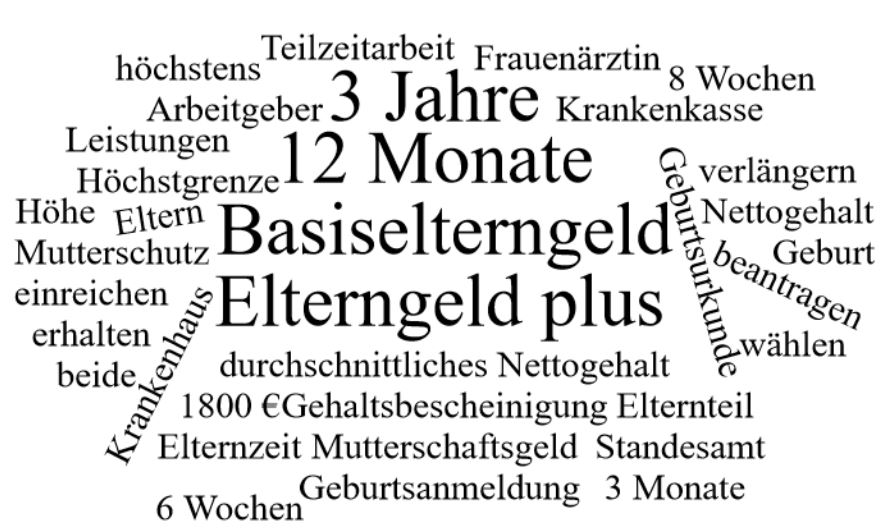 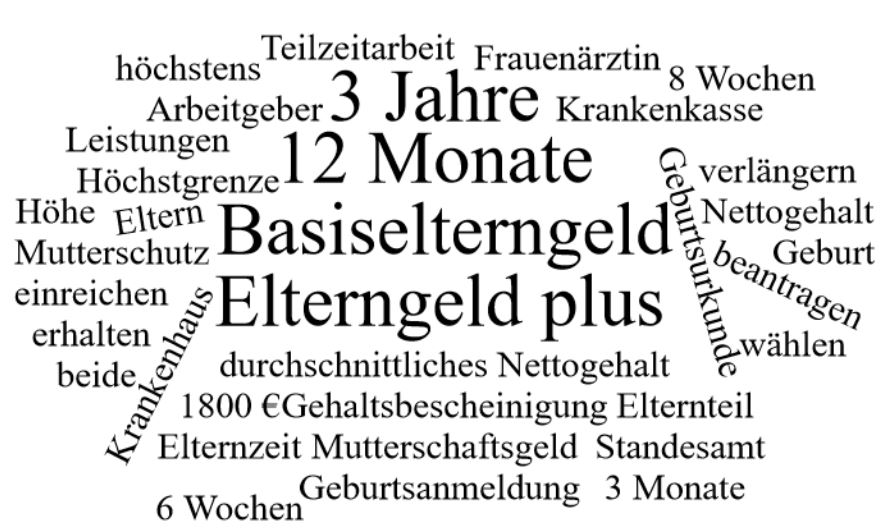 Wie hoch ist das Mutterschaftsgeld, das man während der Schutzzeit erhält?

Welche Bescheinigungen müssen vorliegen, damit man seinen Anspruch auf Mutterschaftsgeld geltend machen kann?

Wie lange darf die Elternzeit pro Kind höchstens dauern? 

Welche Regelungen gelten für das „Basiselterngeld“?

Für welche Einkommensform ist das „Elterngeld plus“ vorgesehen?
